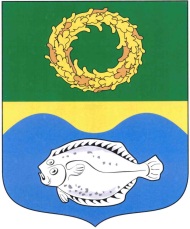 РОССИЙСКАЯ ФЕДЕРАЦИЯКАЛИНИНГРАДСКАЯ ОБЛАСТЬОКРУЖНОЙ СОВЕТ ДЕПУТАТОВМУНИЦИПАЛЬНОГО ОБРАЗОВАНИЯ«ЗЕЛЕНОГРАДСКИЙ ГОРОДСКОЙ ОКРУГ»(первого созыва)РЕШЕНИЕ от 22 ноября 2017 года                                                              № 174 г. Зеленоградск                                  О внесении изменений в Положение о присвоении звания «Почетный гражданин муниципального образования «Зеленоградский городской округ», утвержденное решением окружного Совета депутатов муниципального образования «Зеленоградский городской округ» от 16 декабря 2015 года № 325Рассмотрев протест прокурора Зеленоградского района на пункты 1.2, 3.11 Положения о присвоении звания «Почетный гражданин муниципального образования «Зеленоградский городской округ», утвержденного решением окружного Совета депутатов муниципального образования «Зеленоградский городской округ» от 16 декабря 2015 года № 325, и требование об изменении нормативного правового акта с целью исключения выявленных коррупциогенных факторов, заслушав и обсудив информацию заместителя председателя окружного Совета депутатов Ростовцева В.Г., руководствуясь Уставом муниципального образования «Зеленоградский городской округ», окружной Совет депутатов муниципального образования «Зеленоградский городской округ» Р Е Ш И Л:Внести в Положение о присвоении звания «Почетный гражданин муниципального образования «Зеленоградский городской округ», утвержденное решением окружного Совета депутатов муниципального образования «Зеленоградский городской округ» от 16 декабря 2015 года           № 325, следующие изменения:в статье 1: в абзаце первом пункта 1.2. слова «, в исключительных случаях за особые заслуги перед муниципальным образованием - другие граждане Российской Федерации и граждане других государств» исключить;в абзаце первом пункта 1.4. слова «изготавливаются администрацией муниципального образования «Зеленоградский городской округ»,» исключить;пункт 1.5. дополнить абзацем четвертым следующего содержания:« - иные права и льготы, устанавливаемые нормативными правовыми актами окружного Совета депутатов.»;в статье 3:пункт 3.3. изложить в следующей редакции:«3.3. Предложения о присвоении звания «Почетный гражданин» оформляются ходатайством о присвоении почетного звания и направляются на имя главы муниципального образования «Зеленоградский городской округ».Одновременно с ходатайством представляются следующие документы:- представление (наградной лист установленной формы);- автобиография;- выписка из протокола решения общего собрания трудового коллектива (протокол собрания, пленума, конференции, общественного объединения, схода граждан);- копии документов, подтверждающих полученные правительственные и иные награды (при их наличии);- ксерокопия трудовой книжки или выписка из трудовой книжки;- ксерокопия паспорта;- одна фотография форматом 3 x 4.»;   пункт 3.7. после слова «главой» дополнить словом «администрации»;пункт 3.9. дополнить абзацем вторым следующего содержания:«Комиссия не рассматривает материалы и предложения о присвоении звания «Почетный гражданин муниципального образования «Зеленоградский городской округ» в случае, если документы кандидата не соответствуют требованиям пункта 3.3. настоящего Положения, либо поступили с нарушением установленного срока.»; в пункте 3.11.:абзацы первый и второй изложить в следующей редакции:«Документы на присвоение почетного звания рассматриваются на открытом заседании окружного Совета депутатов по каждой кандидатуре в отдельности.Решение окружного Совета депутатов о присвоении почетного звания принимается большинством голосов от установленной численности депутатов окружного Совета депутатов путем тайного голосования.»;дополнить новым абзацем третьим следующего содержания:«Процедура голосования проходит в несколько туров. В первом туре (при наличии нескольких кандидатур) из списка претендентов определяется кандидатура, набравшая большинство голосов, по которой будет проходить основное голосование. Депутат не вправе голосовать более чем за один из вариантов голосования. В случае, если несколько кандидатов наберут одинаковое количество голосов, то в следующем туре голосование проходит по данным кандидатурам. Кандидат, набравший большинство голосов, проходит в основной тур.»; абзац третий считать соответственно абзацем четвертым и изложить его в следующей редакции:«Звание «Почетный гражданин» присваивается ежегодно одному из представленных кандидатов.»;	абзацы четвёртый - пятый считать соответственно абзацами пятым – шестым;в пункте 3.12. слова «по выплате пенсии за выслугу лет» заменить словами «, связанных с присвоением звания «Почетный гражданин,».        2. Опубликовать решение в газете «Волна» и разместить на официальном сайте органов местного самоуправления муниципального образования «Зеленоградский городской округ».         3. Решение вступает в силу со дня официального опубликования. Глава муниципального образования«Зеленоградский городской округ» 			                   С.В. Кулаков  